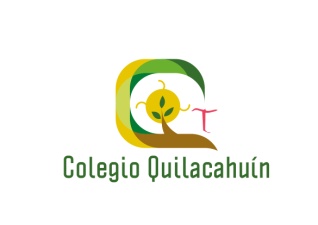              Misión Quilacahuín S/N                    Fono: 1974327                                                      CIRCULAR N° 16Estimados(as)MADRES, PADRES Y APODERADOS(AS), VECINOS Y AMIGOS del Colegio QuilacahuínMari, mari pu lamngen, mari, mari pu peñi; mari, mari com puche.  Kumelekaimun ta fachantü ta mi renma. MISA MENSUAL (miércoles 5 de julio,  8:30 hrs.)La Dirección del Colegio y el Equipo Pastoral invitan a estudiantes, apoderados, trabajadores y vecinos del Colegio a celebrar la santa misa para agradecer por el primer semestre, pedir por las familias y por quienes se preparan a los sacramentos. Será presidida por el párroco, Padre Cristián Villalón, en el templo parroquial. EL COLEGIO ES SEDE DE ELECCIONES PRIMARIASEsta circular se envía hoy jueves 29 de junio, puesto que NO HABRÁ CLASES LOS DÍAS VIERNES 30 DE JUNIO Y LUNES 3 de JULIO. La razón es que el Colegio será sede de votación en las elecciones primarias 2017 que se realizarán el 2 de julio próximo.VAMOS CERRANDO EL 1er SEMESTRE Pedimos a todos los estudiantes y a sus familias intensificar los esfuerzos para lograr un buen cierre del primer semestre. El lunes comenzaremos las dos últimas semanas, en las que habrá que dar pruebas, resolver temas pendientes, realizar actividades de aprendizaje hasta el último día. Las vacaciones de invierno comenzarán el 14 de julio, y hasta ese día hay que trabajar y entregar lo mejor de cada uno.CONSEJO DE PROFESORES El día martes se concluyó el taller realizado por el equipo PIE “Aprendizaje y motivación”  Se elaborará un plan de trabajo interdisciplinario por curso con sus respectivas remediales.Además el Coordinador del PACE Sr. Álvaro Sánchez reporta acerca de su capacitación denominada “Diseño pedagógico e innovación educativa” realizado por este programa.PIEEl día miércoles el equipo PIE realizó reunión de apoderados con el propósito de monitorear aprendizajes de los estudiantes, estrategias de apoyo que se están ejecutando y el seguimiento de notas.EDUCACIÓN TÉCNICO PROFESIONAL: EMPRENDIMIENTO E INNOVACIÓN Los estudiantes de 3º y 4º Medio presentaron sus proyectos de innovación y emprendimiento para el concurso SAVIALAB. Lo hicieron ante profesores y estudiantes de la facultad e ingeniería de la Universidad Austral, quienes vinieron al colegio especialmente para este propósito. Hay muchas ideas que tienen que seguir desarrollando, hasta llegar a las fases finales del concurso. La vara está alta, pues en la versión  anterior salimos campeones y los ganadores terminaron visitando Rio de Janeiro.YO OPINO ES MI DERECHO 2017 Durante la semana los cursos 2° Básico, 5° Básico,  7° Básico, 1° Medio y 2°Medio, realizan actividad de formación ciudadana auspiciada por el Ministerio de Educación, con el objetivo de que los estudiantes expresen opiniones e ideas que permitan mejorar problemas sociales y medio ambientales que afectan hoy a la sociedad y el planeta.  Algunos de ellos por ejemplo: Pobreza, desigualdad de género Hombre-Mujer, aguas contaminadas, salud, educación de calidad, etc.,  para que finalmente realicen propuestas o acciones para la comunidad educativa y autoridades.  Información que se sube a la plataforma del ministerio.  ¡Felicidades por sus aportes y participación!PROGRAMA TALENTO PEDAGÓGICO El día miércoles se realizaron entrevistas a estudiantes de 3° Medio  por la Psicóloga de la Universidad de los Lagos para ingresar a la educación superior a carreras de Pedagogía.PACE (Programa de Acompañamiento efectivo a la Educación Superior)El jueves 6 de julio se realizará el 1er. Taller Vocacional a los alumnos de 3° Medio de acuerdo a lo planificado.MUESTRA PEDAGÓGICA : Profesores recordar que la muestra de trabajos, evaluaciones y diversas metodologías didácticas se realizará el 6 y 7 de julio en el CRA.INVITACIÓN A PADRES Y APODERADOSTenemos el gusto de anunciar con antelación la Charla ¿Cómo hablar a mi hijo/a sobre drogas y que me pesque? La darán profesionales del SENDA (servicio nacional para la prevención y rehabilitación del consumo de drogas y alcohol) el  miércoles 12 de julio, a las 9:00 hrs. en sala verde.Continúa a la vueltaTALLER ABUSO SEXUALSe efectuarán talleres de la temática de prevención de abuso sexual para todos los cursos  el jueves 6 y viernes 7 de julio, encargadas Cristina Trejo de América Solidaria y Pamela Alvarado Psicóloga del Colegio.LITERATURA MAPUCHE : El Ministerio de Educación nos ha hecho llegar algunos interesantes volúmenes de literatura mapuche, los que después de ser revisados por las educadoras serán ingresados a la Biblioteca para el uso de toda la comunidad escolar. Los títulos son:“YO ELIJO MI PC”Se realizará el viernes 7 de julio,   las 13:00 hrs., en la Escuela Delicio Cárdenas, ubicada en Covarrubias 7419 de San Pablo, Saldrá un bus desde el Colegio a las 12:00 hrs.  Se requiere ser acompañado por padre, madre o familiar directo mayor de 18 años con Cédulas de Identidad alumnos y apoderados. CITA DE NUESTRO PROYECTO EDUCATIVO: El deseo y el gusto de aprenderComo base de nuestra pedagogía queremos estimular en los niños, niñas y jóvenes un hambre interior de conocimiento, verdad, bien y belleza. Más que imponerles pesadas tareas, buscamos ayudarles a desear, a querer más, a buscar soluciones y caminos, a gustar la novedad y el logro, a valorar el esfuerzo y la voluntad al servicio de grandes deseos o ideales.REUNIONES6° Básico: martes 4 de julio, a las 8:30 hrs. En laboratorio (traer sus donaciones)2° Medio : miércoles 5 de julio, a las 8:30 hrs. En laboratorioChilkatuymün ta mañuntuaymün pu lamngen, pu peñi ka kom puche fey muten peukallal,(Eso sería todo, muchas gracias a todas las personas por haber leído este mensaje. ¡Hasta pronto!)									  		               JOSÉ REYES SANTELICES											   DIRECTOR  COLEGIO QUILACAHUÍN	TítuloAutorTítuloAutorTreng Treng Unidad de Fomento de las Artes del Consejo NacionalAventuras y orígenes de los pájarosSonia MontecinoCatalina InfanteAlfarería MapucheMariela Cartes QuintrileoWenumapuGabriel Pozo MenaresMargarita Canio LlanquinaoWeichapeyuchi ül cantos de guerrero, Antología de poesía política mapuchePaulo HuirimillaHistoria del pueblo mapuche siglos XIX y XXJosé BengoaEl niño y la BallenaMarcela RecabarrenUn niño llamado Pascual CoñaAdaptación y notas de José Quidel LincoleoKiwala conoce el marAna María Pavez y Constanza Recart